		uni5 Regional Committee 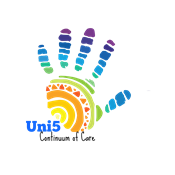 Meeting MinutesDate: 09/20/17	
Location: 121 W. Union St. Morganton NC (Burke Co. United Way)Meeting Facilitated By: Teena WillisAttendeesAgenda ItemsCall to Order – Introductions/Welcome/Sign InCoordinated EntryDiscussed the Coordinated Entry and Veteran’s Plan -  There will be a training at the next meeting on Oct. 18th at 10am. There was discussion about making the training mandatory for anyone that will be participating in the Coordinated Entry process.  The committee agreed that the training should be mandatory for agencies that are receiving CoC and ESG funding and those agencies identified in the Coordinated Assessment Plan as participating in prevention and diversion and VISPDAT screenings.  It will not be mandated for other agencies unless they are making referrals to the CoC and ESG programs.    There was discussion that CA will be moving to HMIS soon.  Curry Cromer discussed the By Name List for the Veterans Coordinated Entry Plan.  There will be a need for agencies to sign information sharing agreements.  Curry will share more with us when the releases are ready to be signed. Balance of State CoC Competition Regional Committee information for CoC application was submittedProject applications for Partners and VAYA were both submitted on time.  Priority rankings were shared with the group.  Both projects were in Tier 1 and should be funded. Funding Committee Jamie Brown is our lead for the funding committee.  Discussed the ESG NOFA and the need for the committee to come together to look at a scorecard for the ESG competition as well as work on a process for funding opportunities. A committee was formed.  Volunteers to be on the committee were Lisa Clontz, Tammy Gray, and Teena Willis.  Gail Henson and Stella Guido volunteered to be on the committee from a previous Housing Visions meeting earlier in the month.  Jamie Brown will lead the group and will set up a meeting to begin working on objectives. ESGESG NOFA has been released.  There will be a webinar on Sept. 25th.  Casey McCall agreed to be the ESG for the Regional Committee.  He will set up a meeting date for all interested in ESG funding.  HMIS updateThe BoS took a recommendation to the Governance Committee requesting an RFP be sent out to for a new lead agency for the HMIS.  NCCEH staff stated issues with MCAH stating they have not been responsive in resolving HMIS issues.  The Governance Committee voted to continue the contract with MCAH and turned down the request.  In Person MeetingThere will be an in-person meeting November 8th in Greensboro for Regional Committee leadership.  All leads are encouraged to attend the meeting. Registration should be out soon and will be sent to everyone.  Elections for leadership positionsPositions need to be in place to begin January 1, 2018 Teena encouraged everyone to consider taking a leadership role to grow personally, professionally, and to help our regional committee grow.  Positions will be Regional and alternate lead, Coordinated Assessment Lead, Funding Lead, PIT Count Lead, Webmaster, and Secretary.Meeting Dates and TimesDiscussed the need to meet monthly to ensure timely information is shared. Also discussed the need to discuss CA more often than monthly particularly to do case conferencing.  The group agreed to meet monthly and extend meeting time in order to allow enough time to discuss both the regular meeting material as well as any Coordinated Entry discussion. Agency Updates & other DiscussionGHCCM shared they provide healthcare for Alexander Co.  They also provide rent and power assistance.  Bonnie Harper shared ECCCM provides CIP funding and power and rental assistance as well in Catawba Co. McDowell Mission assists with rent and utilities in McDowell Co. VAYA will help with sec. deposits and rent for Alexander, Caldwell, and McDowell residents in treatment for MH/SUD/IDD.  They will provide up to $500 annually.  Partners will also help with one time financial expenses based on need for residents in Burke and Catawba counties. Adjourn Next meeting – October 18th at 10am at Burke County United Way 10am- 12pmNameAgencyPresent/AbsentNameAgencyPresent/AbsentAngela BattleKwanzaa Family InnPAmelia BosticGreenway TransportationAValerie BrooksOptions IncPJamie BrownSipes Orchard HomesPJennifer ClarkFamily Care CenterPLisa ClontzShelter Home of Caldwell Co. PLisa CookACCESS CareACurry CromerABCCMPKim DuncanWPCOGAJane EarnestFamily Care CenterPTammy GrayVAYAPKala GuidoWPCOGPBonnie HarperGHCCMPThom HartmanHouse of RefugeAGail HensonCVBHPChris HooverMeeting Place MissionPMichael LaweryMcDowell MissionPBranden LewisCommunity LinkPCasey McCallSalvation ArmyPLeila McMichaelKwanzaa Family InnAJohn MillsCommunity LinkPSabra Rock McDowell MissionPCrystal SweattMcDowell MissionATeena WillisPartners BHMP